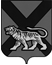 ТЕРРИТОРИАЛЬНАЯ ИЗБИРАТЕЛЬНАЯ КОМИССИЯ ГОРОДА  ДАЛЬНЕГОРСКАР Е Ш Е Н И Е22 июня 2017 г.                              г. Дальнегорск                              № 115/32Об определении количества подписей избирателей,  необходимых для регистрации кандидатов, выдвинутых по одномандатным  избирательным округам на выборах депутатов Думы Дальнегорского городского округа, назначенных на 10 сентября 2017 годаВ соответствии с частью 4 статьи 45, частью 13 статьи 46 Избирательного кодекса Приморского края, руководствуясь решением Думы Дальнегорского городского округа от 20 февраля 2017 года № 552 «О схеме одномандатных избирательных округов для проведения выборов депутатов Думы Дальнегорского городского округа», решением Избирательной комиссии Приморского края от 10 мая 2017 года № 2346/319 «О возложении полномочий избирательной комиссии Дальнегорского городского округа на территориальную избирательную комиссию города Дальнегорска», решением территориальной избирательной комиссии города Дальнегорска от 22 июня 2017 года № 111/32 «О возложении полномочий окружных избирательных комиссий по подготовке и проведению выборов депутатов Думы Дальнегорского городского округа на территориальную избирательную комиссию города Дальнегорска», которым на территориальную избирательную комиссию города Дальнегорска возложены полномочия окружных избирательных комиссий одномандатных избирательных округов по выборам депутатов Думы Дальнегорского городского округа, территориальная избирательная комиссия города ДальнегорскаРЕШИЛА:1.  Определить количество подписей избирателей, необходимых для регистрации кандидатов, выдвинутых по одномандатным избирательным округам на выборах депутатов Думы Дальнегорского городского округа, назначенных на 10 сентября 2017 года (прилагается).        	 2. Разместить настоящее решение на официальном сайте  Избирательной комиссии Приморского края, на сайте Дальнегорского городского округа в разделе «Территориальная избирательная комиссия» в информационно-телекоммуникационной сети «Интернет».Председатель комиссии			                                     С. Н. ЗарецкаяСекретарь комиссии                                                                   О. Д. ДеремешкоПриложение         к решению территориальной           избирательной комиссии               города Дальнегорска    от 22 июня 2017 года № 115/32СВЕДЕНИЯ
о количестве подписей, которое необходимо для регистрации кандидатов, выдвинутых по одномандатным избирательным округам на выборах депутатов Думы Дальнегорского городского округа, назначенных на 10 сентября 2017 годаНомер округаКоличество избирателей в округе Количество подписей, необходимое для регистрации кандидатовМаксимальное количество подписей, представляемых для регистрации кандидатов 120331115220161115319151014420111115517881014618071014717091014818401014917871014101798101411189910141219521014131930101414185710141517381014162003111517196710141819391014191773101420169010142117411014